        ул.Революции  д. 11, с.Большой Улуй, Красноярский край, 662110, Тел. конт.: 8 (39159) 2-14-91                                                                     E-mail: ksorg@mail.ru							Заключениепо результатам финансово-экономической экспертизы проекта Постановления администрации Большеулуйского района «О внесении изменений в Постановление администрации Большеулуйского района от 08.11.2018г. № 297-п «Об утверждении муниципальной программы «Эффективное управление муниципальным имуществом и земельными отношениями»«08» февраля 2021 года                                                                                    № 04 Настоящее экспертное заключение подготовлено инспектором Контрольно-счетного органа Риттер И.Н. на основании п.7 ч.2 ст. 9 Федерального закона от 07.02.2011 № 6-ФЗ «Об общих принципах организации и деятельности контрольно-счетных органов субъектов Российской Федерации и муниципальных образований», ст. 157 Бюджетного кодекса Российской Федерации, ст. 37.1 Устава Большеулуйского района, ст. 5 Положения о Контрольно-счетном органе Большеулуйского района утвержденного решением Большеулуйского районного Совета депутатов от 26.09.2012 № 162 (далее по тексту – Положения о КСО).В соответствии с п. п. 7 п. 2 ст. 9 6-ФЗ, ст. 5 Положения о КСО, Контрольно-счетный орган наделен полномочиями по финансово-экономической экспертизе проектов муниципальных правовых актов в части, касающейся расходных обязательств Большеулуйского района, а также муниципальных программ.Представленный на экспертизу проект Постановления администрации Большеулуйского района «О внесении изменений в муниципальную программу «Об утверждении муниципальной программы ««Эффективное управление муниципальным имуществом и земельными отношениями»» (далее проект Программы) подготовлен и внесен на рассмотрение в Контрольно-счетный орган Большеулуйского района (далее Контрольно-счетный орган) Администрацией Большеулуйского района 03 февраля 2021 года. При подготовке Заключения Контрольно-счетным органом были использованы и проанализированы следующие документы:- Постановления администрации Большеулуйского района от 08.11.2018 № 297-п «О внесении изменений в Постановление администрации Большеулуйского района «Об утверждении муниципальной программы «Эффективное управление муниципальным имуществом и земельными отношениями»;- Решение Большеулуйского районного Совета депутатов от 24 декабря 2020 года № 6 «О внесении изменений и дополнений в Решение Большеулуйского районного Совета депутатов 26  декабря 2019 года   № 142 «О бюджете муниципального района на 2020 год и плановый период  2021 - 2022 годов»»;- Решение Большеулуйского районного Совета депутатов от 24 декабря 2020 года № 7 «О бюджете муниципального района на 2021 год и плановый период  2022 - 2023 годов»;- пояснительная записка к проекту Программы;- финансово-экономическое обоснование к проекту Программы;- Распоряжение администрации Большеулуйского района от 26.07.2019 № 380-р «Об утверждении перечня муниципальных программ Большеулуйского района на 2020 год»;- Распоряжение администрации Большеулуйского района от 03.07.2020 № 279-р «Об утверждении перечня муниципальных программ Большеулуйского района на 2021 год»;- Постановление Администрации Большеулуйского района от 30.07.2013 № 270-п «Об утверждении Порядка принятия решений о разработке  муниципальных программ  Большеулуйского района, их формировании и реализации».Мероприятие проведено: 04-08 февраля 2021 года.По результатам финансово-экономической экспертизы установлено следующее:Ответственным исполнителем проекта Программы на основании Распоряжения от 26.03.2019 № 182 «О назначении ответственных лиц за разработку, формирование и реализацию муниципальных программ» является Администрация Большеулуйского района в лице начальника отдела по управлению муниципальным имуществом и архитектуре администрации Большеулуйского района Маскадыновой Л. Н. Соисполнителем проекта Программы является Отдел по управлению муниципальным имуществом и архитектуре.Проект Программы представлен следующими подпрограммами:-  Подпрограмма 1 «Инвентаризация объектов недвижимого имущества» (далее – Подпрограмма 1);- Подпрограмма 2 «Формирование и постановка на государственный кадастровый учет земельных участков» (далее – Подпрограмма 2);- Подпрограмма 3 «Обеспечение реализации муниципальной программы и прочие мероприятия» (далее – Подпрограмма 3);-  Отдельное мероприятие на 2021 год «Финансовое обеспечение мероприятий на подготовку документов территориального планирования и градостроительного зонирования (внесение в них изменений), на разработку документации по планировке территории» (далее – Мероприятие 1 на 2021 год);- Отдельное мероприятие на 2020 год «Субсидии бюджетам муниципальных образований Красноярского края на актуализацию документов территориального планирования и градостроительного зонирования муниципальных образований Красноярского края» (далее – Мероприятие 1 на 2020 год).Основанием для разработки муниципальной программы является ст. 179 Бюджетного Кодекса РФ, Постановление администрации Большеулуйского района от 30.07.2013 №270-п «Об утверждении Порядка принятия решений о разработке муниципальных программ Большеулуйского района, их формировании и реализации» (далее Порядок № 270).В соответствии с представленным проектом Программы предлагается внести изменения в проект Программы в части приведения в соответствии объёмов финансирования в 2020 году согласно Решения сессии районного Совета депутатов от 24.12.2020г. № 6 «О внесении изменений и дополнений в Решение Большеулуйского районного Совета депутатов» от 26.12.2019  № 142 «О бюджете муниципального района на 2020 год и плановый период  2021 - 2022 годов», в части приведения в соответствии объёмов финансирования на 2021-2023 годы согласно Решения сессии районного Совета депутатов от 24.12.2020 № 7 «О бюджете муниципального района на 2021 год и плановый период  2022 - 2023 годов». В проекте Программы предусмотрены изменения целевых показателей в 2020 году. В пояснительной записке и финансово-экономическом обосновании к проекту Программы не корректно сформулированы изменения в части приведения объёмов финансирования, а так же отсутствуют данные по измененным показателям результативности.Финансовое обеспечение проекта Программы на 2019-2023 годы в сравнении с предыдущей редакцией уменьшено на 889,3 тыс. рублей и составило 17 215,3 тыс. рублей в том числе 2 745,0 тыс. рублей за счет средств краевого бюджета. Изменение по годам реализации составило: 2020 год сумма увеличена на 2 252,3 тыс. рублей и составила 5 636,6 тыс. рублей;2021 год сумма уменьшена на 727,0 тыс. рублей и составила 2 982,6 тыс. рублей;2022 год сумма уменьшена на 1 207,3 тыс. рублей и составила 2 502,6 тыс. рублей;2023 год сумма уменьшена на 1 207,3 тыс. рублей и составила 2 502,9 тыс. рублей.Согласно п. 3.2 Порядка № 270 проект программы и (или) изменений в ранее утвержденные программы разрабатывается в рамках лимитов бюджетных ассигнований на реализацию программы, доведенных Финансово-экономическим управлением администрации Большеулуйского района до ответственных исполнителей программ. Документы, подтверждающие изменение лимитов бюджетных ассигнований в 2020-2023 годах, ответственным исполнителем не представлены. В связи с чем, оценка обоснованности финансовых потребностей не проводилась.При проверке проекта Программы на соответствие требованиям Порядка № 270 выявлено:1. Наименование Мероприятия 1 в проекте Программы не соответствует перечню муниципальных программ Большеулуйского района на 2020 и 2021 года, Распоряжение администрации Большеулуйского района от 03.07.2020 № 279-р, от 26.07.2019 № 380-р, что противоречит п. 3.1 Порядка № 270.2. В нарушении требований п. 3.5 Порядка № 270 пояснительная записка  дополнительно не содержит обосновывающие материалы.3. В нарушении требований п. 3.7 Порядка № 270 ответственным исполнителем не направлена  копия  листа согласования, к проекту Программы, для проведения финансово-экономической экспертизы и подготовки заключения. 4. В нарушении требований п. 3.10 Порядка № 270 Мероприятие 1 на 2020 и 2021 год, указанное в проекте Программы, отсутствует в Решение Большеулуйского районного Совета депутатов от 24 декабря 2020 года:- № 6 «О внесении изменений и дополнений в Решение Большеулуйского районного Совета депутатов 26  декабря 2019 года   № 142 «О бюджете муниципального района на 2020 год и плановый период  2021 - 2022 годов»»;- № 7 «О бюджете муниципального района на 2021 год и плановый период  2022 - 2023 годов».5. В нарушении требований п. 3.7 Порядка № 270 действующий проект Программы утвержден постановлением администрации Большеулуйского района №200-п от 03.11.2020 без проведения финансово-экономической экспертизы и подготовки заключения Контрольно-счетного органа.6. В нарушении требований п. 3.4 и 4 Порядка № 270 ответственным исполнителем программы не осуществлена разработка проекта постановления в соответствии с требованиями к содержанию программы, установленными Порядком № 270:6.1. В паспорте проекта Программы:- графа «Основания для разработки муниципальной программы», отражен документ не актуальной редакции;- графа «Соисполнитель» не соответствует  утвержденному перечню муниципальных программ на 2020 и 2021 год Распоряжение администрации Большеулуйского района от 03.07.2020 № 279-р, от 26.07.2019 № 380-р;- графа «Цель муниципальной программы» цель программы не конкретна, изменяется в разных частях проекта Программы;- в текстовой части показатели результативности, а так же целевые индикаторы проекта Программы дублированы, что не позволяет количественно характеризовать ход ее реализации, решение основных задач и достижение целей  муниципальной программы в отчетном периоде;- паспорт программы составлен не по форме согласно приложению №2 к Порядку № 270;- подпрограммы оформлены не в соответствии с рекомендованным макетом подпрограмм, реализуемой в рамках программы, по форме согласно приложению № 7 к Порядку № 270;- информация об отдельном мероприятии программы оформлена не в соответствии с требованиями к информации об отдельном мероприятии программы по форме согласно приложению № 7.1. к Порядку № 270.На основании изложенных в заключении результатов и замечаний экспертизы Контрольно-счетный орган рекомендует:         1. Замечания, изложенные в настоящем заключении, устранить с учетом сроков, установленных пунктом 2 статьи 179 Бюджетного кодекса Российской Федерации. 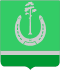 КОНТРОЛЬНО-СЧЕТНЫЙ  ОРГАН БОЛЬШЕУЛУЙСКОГО  РАЙОНАКРАСНОЯРСКОГО КРАЯУТВЕРЖДАЮ Председатель,Контрольно- счетного органа Большеулуйского района ________ Л. П. Королькова « 08 » февраля 2021г.Инспектор Контрольно-счётного  органаБольшеулуйского  района                                           И.Н. Риттер